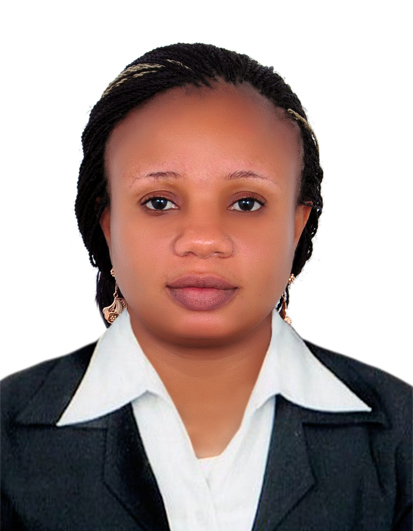 ADMINISTRATIVE ASSISTANT/RECEPTIONIST PERSONAL STATEMENT          Adaptable Front Desk Administrative assistant with experience in a variety of industries and a history of success in providing exceptional customer service. Experience in managing all facets of front office administration, including handling multi-line phone systems, managing schedules, and maintaining reception and waiting areas. Hands-on skills in using applications such as MS Office, Millennium, and QuickBooks to facilitate daily office operations.KEY SKILLS AND COMPETENCIES Excellent telephone manner. Can offer a warm & friendly greeting to visitors. Smart, presentable appearance. Ensuring an efficient running and operation of the managing administrative issues . Good organization and prioritization skills. Self-motivated, proactive & hardworking. Ability to listen and anticipate. Fully aware of all Health & safety legislation relating to office work. Experience of arranging month end invoicing on the SAGE System. Good IT skills Word, Excel, Email and Internet. Accept and adhere to the need for strict confidentiality.Core Qualifications  Customer ServiceOffice AdministrationBookkeepingSchedule ManagementOffice MaintenanceInventory and Supply ManagementWORK EXPERIENCEBETRACOM LOGISTIC INTERNATIONAL (2014 TILL 2017)ADMINISTRATIF ASSISTANTDUTIES;Greet and welcome guests in person and on phone; answer and direct inquiries to designated department.Maintain log books, including sign-in/out logs, front desk expenditures, and calls received.Pick up and sort daily incoming correspondence and deliver sorted mail to addressees.Maintain executive managers’ calendars by planning and scheduling conferences, teleconferences, and travel.Develop and utilize effective filing and retrieval systems, and maintain office supplies by placing orders and evaluating new products.Manage front office reception area by cleaning and organizing desk and visitor lobby.ADSNET SARL  (2007 TO  2012)FRONT DESK RECEPTIONIST Duties: Answering all incoming calls / emails and re-routing them to relevant parties. Meeting and greeting visitors ensuring they are signed in and inducted. Opening, distributing, collecting and taking the post. General administration duties, photocopying, filing etc. Dealing with any enquiries at the reception. Data entry onto internal systems. Reporting any problems to the office manager. Dealing with car park requests and hospitality requirements. Ensuring that the reception area is tidy and clutter free. Monitoring stationary stock and reordering when required. Operating a computer system and switchboard. LANGUAGES:    ENGLISH; Fluent; Speaking, Writing, Reading   FRENCH; Fluent; Speaking, Writing, Reading. EDUCATION  General Certificate of Education (Advanced Level)General Certificate of Education (Ordinary Level)